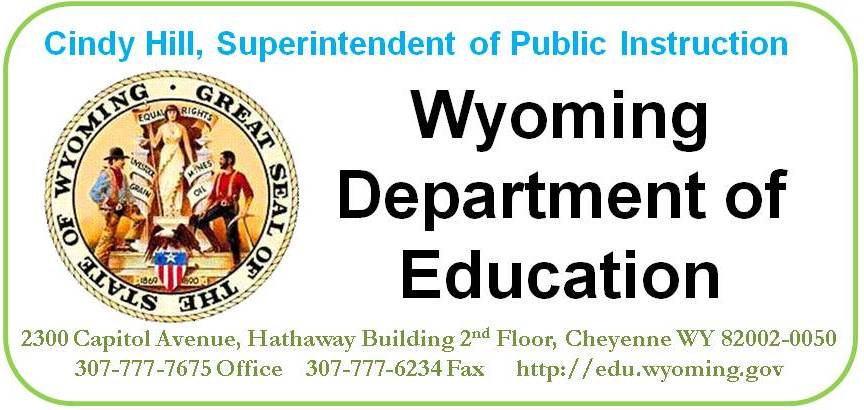 Active ELL Identification and Reporting Guidebook2011-2012 School YearWyoming Department of Education Active ELL Identification and Reporting Guidebook	The purpose of this guidebook is to set forth the conditions and methods for identification and reporting to the Wyoming Department of Education (WDE) of a student as an Active English Language Learner (ELL) or Monitor Status Year 1 or 2 student. This reporting is used to determine eligibility for the Wyoming Funding Model and Federal Title III – ELL funding. Only Active ELLs (those currently identified as Active ELLs based on this guidebook) are eligible for Federal Title III – ELL funding. Students that are Active ELLs and those that are in the federally mandated two years of Monitor Status are eligible for state funding through the Wyoming Funding Model.AuthorityTitle III of the Elementary and Secondary Education Act (ESEA) as amended by No Child Left Behind (NCLB) requires that States make allocations to districts based on the population of Active ELLs in each district with the exception that no allocation shall be below $10,000 (ESEA 3114(a) and 3114(b)).The authority to define students who are identified as Active ELLs is given to the Wyoming Department of Education under Wyoming Statute W.S. § 21-13-309(m)(v)(A). Further information can be found in the Chapter 8 Rules and Regulations.Active ELL Identification Process – Typical 	The identification of a student as an Active English Language Learner in Wyoming is typically a two step process. Some exceptions occur and these will be dealt with in the Special Cases section below. When a student enrolls in a Wyoming school district for the first time he/she and/or his/her parents are asked to complete a Home Language Survey (HLS). The HLS asks questions to determine if the student may be an Active ELL based on language use by the child and in the home. If the HLS indicates that a language other than English has influenced the student’s language, then an English Language Proficiency (ELP) Screening Assessment is administered. If the student tests below English proficient on the ELP screening assessment he/she is deemed eligible for ELL services and is included in the count of Active ELLs.	The Elementary and Secondary Education Act requires that students are identified as Active ELLs and the parents of these students are notified of placement in ELL services within 30 calendar days from the beginning of the school year or within 14 calendar days if the student enrolls mid-year. For the case where a student newly enrolls during the initial 30 calendar days of the school year, the longer of the two time periods apply. Thus, the ELP screening assessment must be administered with sufficient time to notify parents within the above specified timeframes.Home Language Survey (HLS) – A home language survey is a type of questionnaire that is asked of parents and students to help determine if the student might be in need of ELL services. It is key to note that a student cannot be identified as an Active ELL based on a HLS alone. A HLS must have questions that are designed to collect three key pieces of information. The HLS may have additional questions aimed to gather further information, but minimally, the three key pieces of information that must be collected are 1. the language the child first began to speak, 2. the language the child currently speaks most frequently at home, and 3. the primary language spoken by the family in the home. Typically the following three questions are used.What language did your child learn when he/she first began to talk?What language does your child most frequently speak at home?What language is spoken by you and your family most of the time at home?English Language Proficiency (ELP) Screening Assessment – An ELP screening assessment is a test of ELP that is used in the initial ELL identification process and for placement in appropriate ELL services. A student who takes an ELP screening assessment receives an ELP score that indicates the student’s level of English proficiency. The score on the ELP screening assessment is what determines if a student is initially identified as an Active ELL or not. The state’s annual ELP assessment, the ACCESS for ELLs, is not an ELP screener and is never used for initial identification and placement.Initial Active ELL IdentificationA student that is newly enrolled, whose HLS indicates a language other than English may have influenced the student’s language, is tested using an ELP screening assessment. The student’s proficiency level on the ELP screener is used to determine if the student is an Active ELL or not, and if an Active ELL, what services are appropriate based on his/her proficiency level. Typically a score that is considered as English Proficient is assigned by the test designers, or in the case of the WIDA – ACCESS Placement Test (W-APT) by the Wyoming Department of Education (see W-APT proficiency score determination section below). Wyoming recommends the use of the W-APT ELP screening assessment because it is provided free to Wyoming school districts and has proficiency levels that are aligned to our ELP Standards and to the state’s ELP assessment, ACCESS for ELLs. ELP screening alone is not sufficient evidence that the student is an Active ELL. A student must test below English proficient in order to be identified and reported as an Active ELL. If the student’s test score is below English proficient, the student is to be reported to the WDE as an Active ELL and will continue to be reported as such until the student tests English proficient on the state’s annual ELP assessment, currently the ACCESS for ELLs provided through Wyoming’s membership in the World-class Instructional Design and Assessment (WIDA) Consortium. Once an Active ELL student tests English proficient on the ACCESS for ELLs he/she is placed in Monitor Status for the following two years (see Monitor Status below).A student that tests English proficient on the ELP screener is not to be identified nor reported as an Active ELL or Year 1 or 2 Monitor Status. If a student’s test score on the ELP screener is in the English proficient range, then the student is also not eligible for ELL services. This student should be placed in mainstream services and attention should be paid to the student’s academic progress, especially in the content area of Language Arts.W-APT proficiency score determinationFor the Pre-Kindergarten - Kindergarten W-APT, if a student’s raw score on the Listening and Speaking portion of the test is 29 or higher, the student is considered English proficient and is not reported to the WDE as an Active ELL nor as Year 1 or 2 Monitor Status. A score below 19 in the Listening and Speaking portion of the test qualifies the student as an Active ELL and the student is therefore identified and reported to the WDE as an Active ELL. If the student’s raw score on the Listening and Speaking portion of the test is 19 or greater and 28 or less, then the student is administered the Reading and Writing portion of the test. If the student’s Reading raw score is 11 or higher and the Writing raw score is 12 or higher, then the student is considered English proficient and is not reported to the WDE as an Active ELL nor as Year 1 or 2 Monitor Status.	For the Grades 1 through 12 W-APT, if a student’s composite proficiency level on the W-APT is 5 or higher, the student is not to be identified or reported to the WDE as an Active ELL nor as Year 1 or 2 Monitor Status. A student must test below a composite proficiency level of 5 in order to be identified and reported to the WDE as an Active ELL.Continuing Active ELL IdentificationA student is continued to be reported as an Active ELL as long as he/she tests below English proficient on the state’s annual ELP assessment, ACCESS for ELLs. The state’s definition of English proficient is found in Wyoming’s Annual Measureable Achievement Objectives (AMAOs), AMAO #2. According to AMAO #2, a student is considered English proficient on the ACCESS for ELLs if his/her score is a composite proficiency level of 5 with no sub-skill (Listening, Speaking, Reading, and Writing) proficiency level below 4.Monitor StatusWhen an Active ELL student tests English proficient on the ACCESS for ELLs he/she is moved to Monitor Status Year 1 at the beginning of the following academic year. In the subsequent academic year the student is moved to Monitor Status Year 2. Students in Monitor Status Year 1 or Year 2 are called Former ELLs and are no longer considered Active ELL students. Students are no longer to be reported as Active ELLs or Monitor Status Year 1 or 2 in all subsequent academic years following Monitor Status Year 2.Active ELL Identification Process – Special CasesIn state transfers – If a student in a Wyoming school district transfers to another Wyoming school district and the HLS indicates that a language other than English has influenced the student’s language, an attempt should be made to obtain documentation from the sending district regarding the student’s ELL Status. The receiving district should attempt to get a copy of the student’s ELP screening assessment results and if available ACCESS for ELLs score reports. If this documentation confirms that the student is an Active ELL, or on Monitor Status Year 1 or 2 the student is to be identified and reported as such by the receiving district. In this case, there is no need to test the student on an ELP screening assessment. NOTE: Documentation must be obtained within the mandatory timeframe for parent notification of identification and placement in ELL services. As mentioned above, parent notification is to be completed within 30 calendar days at the beginning of the school year or within 14 calendar days if the student enrolls mid-year. If the district is unable to obtain proper documentation of the student’s Active ELL Status or Monitor Year 1 or 2, then the district must screen the student using an ELP screening assessment and follow the typical Active ELL identification process outlined in this guidebook. Out of State transfers: WIDA state – If a student from another state that is a member of the WIDA Consortium (see www.wida.us for a list of current WIDA States) transfers to a Wyoming school district and the HLS indicates that a language other than English has influenced the student’s language, an attempt should be made to obtain documentation from the district in the sending WIDA State regarding the student’s ELL Status. The receiving district should attempt to get a copy of the student’s most recent ACCESS for ELLs score report. If this documentation confirms that the student is an Active ELL according to the established definition for English Proficiency set by the WDE, or on Monitor Status Year 1 or 2 based on when the student tested as English Proficient on the ACCESS for ELLs in the sending WIDA state, the student is to be identified and reported as such by the receiving district. In this case, there is no need to test the student on an ELP screening assessment. NOTE: Documentation must be obtained within the mandatory timeframe for parent notification of identification and placement in ELL services. As mentioned above, parent notification is to be completed within 30 calendar days at the beginning of the school year or within 14 calendar days if the student enrolls mid-year.  If the district is unable to obtain proper documentation of the student’s Active ELL Status or Monitor Year 1 or 2, then the district must screen the student using an ELP screening assessment and follow the typical Active ELL identification process outlined in this guidebook. FURTHER NOTE: Wyoming does not accept the results of an ELP screening assessment from any other state as sufficient evidence of Active ELL Status. Only ACCESS for ELLs test results are acceptable evidence of Active ELL Status for students transferring from another WIDA State.Out of State transfers: Non-WIDA state – If a student from another state that is not a member of the WIDA Consortium (see www.wida.us for a list of current WIDA States), transfers to a Wyoming school district and the HLS indicates that a language other than English has influenced the student’s language, the district must screen the student using an ELP screening assessment and follow the typical Active ELL identification process outlined in this guidebookHLS indicates only English, but heritage language may have impacted student’s language – In some cases, a student may qualify as an Active ELL even though the HLS indicates only English used by the student and in the home. This is usually the result of inadequate acquisition of Standard English on the part of the student’s immediate family (parents, grandparents, guardians) due to influence from a heritage language. A heritage language is a language that was spoken by family members in the recent past (within the past two to three generations). A district might want to include a question about heritage language in their home language survey if they suspect they have students whose parents or grandparents may have learned English as a second language but report that the student understands only English. Since it sometimes takes more than one generation for a family to shift from their heritage language to the standard variety of English, knowing information about the existence of a heritage language can help keep students from being misidentified as needing special education services. If it is apparent through observation and academic progress that a student with a heritage language in his/her recent past is struggling academically, and if the district believes it may be because of influence from the heritage language in the acquisition of Standard English, then the district may refer the student for evaluation to determine if the student may be in need of ELL services. This process must be documented and evidence included in the students cumulative file. This is typically done through a referral process such as a Building Intervention Team (BIT) review. If the BIT or similar evaluation team believes the student may be in need of ELL services, they may request that the student be screened using an ELP screening assessment to determine if the student is in need of ELL services. If the ELP screening assessment results indicate that the student is below English proficient, then the student is identified as an Active ELL and the student is therefore reported to the WDE as an Active ELL and should be placed in the appropriate ELL services. If the ELP screening assessment results indicate that the student is English proficient, the student should not be reported as an Active ELL and should not be placed in ELL services. The BIT or similar evaluation team should reconvene to determine appropriate interventions for this student.Rescreen for Active ELL status: Student who tested proficient on ELP screener – In some cases, a student whose HLS indicated that a language other than English may have influenced his/her language and who subsequently tested English proficient on and ELP screening assessment may need to be rescreened at a later date. If it is apparent through observation and academic progress that the student is struggling academically, and if the district believes it may be because of a lack of English proficiency, then the district may refer the student for evaluation to determine if the student may be in need of ELL services. This process must be documented and evidence included in the students cumulative file. This is typically done through a referral process such as a Building Intervention Team (BIT) review. If the BIT or similar evaluation team believes the student may be in need of ELL services, they may request that the student be rescreened using an ELP screening assessment to determine if the student is in need of ELL services. If the ELP screening assessment results indicate that the student is below English proficient, then the student is identified as an Active ELL and the student is therefore reported to the WDE as an Active ELL and should be placed in the appropriate ELL services. If the ELP screening assessment results indicate that the student is English proficient, the student should not be reported as an Active ELL and should not be placed in ELL services. The BIT or similar evaluation team should reconvene to determine appropriate interventions for this student.Rescreen for Active ELL status: Former ELL student who tested proficient on ACCESS for ELLs – In some cases, a student who was identified as an Active ELL through a below proficiency test result on an ELP screening assessment, and who later tested English proficient on ACCESS for ELLs, may need to be referred back for ELL services. If it is apparent through observation and academic progress that the student is struggling academically, and if the district believes it may be because of a lack of English proficiency, then the district may refer the student for evaluation to determine if the student may need to be returned to ELL services. This process must be documented and evidence included in the students cumulative file. This is typically done through a referral process such as a Building Intervention Team (BIT) review. If the BIT or similar evaluation team believes the student may be in need of ELL services, they may request that the student be rescreened using an ELP screening assessment to determine if the student is in need of ELL services or the district may choose to have the student tested on the ACCESS for ELLs. If the ELP screening assessment or ACCESS for ELLs results indicate that the student is below English proficient, then the student is identified as an Active ELL and the student is therefore reported to the WDE as an Active ELL and should be placed in the appropriate ELL services. If the ELP screening assessment results indicate that the student is English proficient, the student should not be reported as an Active ELL and should not be returned to ELL services. The BIT or similar evaluation team should reconvene to determine appropriate interventions for this student.Active ELLs who also qualify for Special Education – For the case of Active ELLs who also qualify for Special Education services, there is currently no difference in the required testing for identification and placement or for the State’s annual ELP assessment, ACCESS for ELLs. These students are required to be assessed for identification and placement and are required to participate in all domains (Listening, Speaking, Reading, and Writing) of the state’s annual ELP assessment.Reporting	For initial identification and placement, only those students whose ELP screening assessment results indicate that the student is below English Proficient are to be reported as Active ELLs to the WDE.	Students can only be reported as Active ELL or Monitor Status Year 1 or Monitor Status Year 2. A student cannot be reported in two of these categories at the same time.A Pre-Kindergarten student reported as an Active ELL will not be included in State or Federal funding.A student, who has been identified as an Active ELL, who fails to be tested on the state’s annual ELP assessment, yet remains in the district, is to continue to be reported as an Active ELL to the WDE. A student cannot move out of Active ELL Status until he/she tests English Proficient on the state’s annual ELP assessment, ACCESS for ELLs.	A student who has been identified as an Active ELL and whose parents have refused the ELL services offered by the district must still be assessed on the State’s annual ELP assessment and included in reporting to the WDE as an Active ELL until he/she tests English Proficient on the State’s annual ELP assessment, Access for ELLs.Record Retention	If an Active ELL or Former ELL transfers out of a Wyoming School District, copies of the HLS, ELP screening assessment results, and ACCESS for ELLs score reports should be both sent to the receiving district and retained in the sending district. Also, HLS and copies of ELP screening assessments for students not identified as Active ELLs should be both sent to the receiving district and retained in the sending district. This documentation must be retained for audit purposes.Services	Civil Rights legislation requires that districts provide appropriate services to English Language Learners. The Office of Civil Rights at the US Department of Education has provided the following guidance (http://www2.ed.gov/about/offices/list/ocr/eeolep/index.html):The following procedures should be used by school districts to ensure that their programs are serving LEP [Limited English Proficient, another term for ELL] students effectively. Districts should:identify students who need assistance;develop a program which, in the view of experts in the field, has a reasonable chance for success;ensure that necessary staff, curricular materials, and facilities are in place and used properly;develop appropriate evaluation standards, including program exit criteria, for measuring the progress of students; andassess the success of the program and modify it where needed.Some programs that meet the requirement of point b) are:Two-Way Immersion/Dual Language – a native English-speaking group and a non-English group (e.g. Spanish speakers) are both taught academic content in both languages for an extended period of time. Both groups develop academic proficiency in both languages.Transitional Bilingual Education – Active ELLs receive academic instruction in their first language for part of the day. For the remainder of the day, they receive ELL services taught traditionally, with the focus on language, plus some mainstream classes. As English proficiency increases, instruction through the first language decreases. The program lasts 2-4 years. ESL Pullout – Students attend mainstream classes for much of the day and also meet separately for about 3-10 hours a week in small groups with an ELL instructor who focuses on language development.Content-Based ESL – Active ELLs receive ELL instruction, taught by an ELL licensed teacher, in preparation for grade-level content instruction in English. The emphasis is still on language development, but augmented with academic subject matter vocabulary and beginning concepts.Sheltered English Instruction – Active ELLs are taught academic content in English by a content licensed teacher. However, the English language used for instruction is adapted to the proficiency level of the students. While the instruction focuses on content, sheltered English instruction also promotes English language development. This is also called Sheltered Instruction Observation Protocol (SIOP).Structured English Immersion – Active ELLs are taught subject matter in English by a content licensed teacher who is also licensed in ELL or bilingual education. The teacher is proficient in the first language of the student. Students may use their native language for clarification, but the teacher uses only English. No ESL instruction is provided in this model.Heritage Language – A program where Active ELLs are taught literacy in the language a person regards as their native, home, and/or ancestral language. This covers indigenous languages (e.g. Arapaho and Shoshone) and immigrant languages (e.g. Spanish). The intent is to provide literacy skills that can then transfer to English language acquisition.Specially Designed Academic Instruction in English (SDAIE) –A program of instruction in a subject area, delivered in English, which is specially designed to provide Active ELL students with access to the curriculum. It involves teaching content and English language development simultaneously. This program is intended to be a transitional instructional approach after ELLs reach intermediate levels of English proficiency.Native Language Literacy – A program where language arts instruction focuses on developing oral language, reading and writing skills in the student’s first language. Teachers fluent in the students’ native language provide instruction utilizing techniques, methodology and special curriculum in the students’ primary language. Literacy in the student’s first language facilitates literacy in the student’s second language.Parental refusal students – Districts that have students whose parents have refused the ELL services offered by the district must still provide the Active ELL student with the services necessary to acquire English fluency and access the academic content of the curriculum. This places the burden of ELL services on the mainstream classroom teacher who must provide appropriate accommodations and adjust teaching to the student appropriately in order for the student to access the content and acquire English.Glossary of Acronyms:AMAO – Annual Measurable Achievement ObjectivesBIT – Building Intervention TeamELL – English Language LearnerELP – English Language ProficiencyESEA – Elementary and Secondary Education ActHLS – Home Language SurveyLEP – Limited English ProficientNCLB – No Child Left BehindW-APT – WIDA – ACCESS Placement TestWDE – Wyoming Department of EducationWIDA - World-class Instructional Design and Assessment (WIDA) ConsortiumAppendix A: Decision tree for typical Active ELL identificationAppendix B: Decision tree for determining ELP proficiency for grades Pre-K and K W-APTAppendix B: Decision tree for determining ELP proficiency for grades 1-12 W-APT